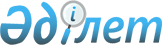 О внесении изменений в решение Усть-Каменогорского городского маслихата от 23 декабря 2019 года № 52/2-VI "О бюджете города Усть-Каменогорска на 2020-2022 годы"
					
			Утративший силу
			
			
		
					Решение Усть-Каменогорского городского маслихата Восточно-Казахстанской области от 27 марта 2020 года № 54/3-VI. Зарегистрировано Департаментом юстиции Восточно-Казахстанской области 3 апреля 2020 года № 6845. Утратило силу - решением Усть-Каменогорского городского маслихата Восточно-Казахстанской области от 24 декабря 2020 года № 64/2-VI
      Сноска. Утратило силу - решением Усть-Каменогорского городского маслихата Восточно-Казахстанской области от 24.12.2020 № 64/2-VI ( вводится в действие с 01.01.2021).

      Примечание ИЗПИ.

      В тексте документа сохранена пунктуация и орфография оригинала.
      В соответствии со статьей 109 Бюджетного кодекса Республики Казахстан от 4 декабря 2008 года, подпунктом 1) пункта 1 статьи 6 Закона Республики Казахстан от 23 января 2001 года "О местном государственном управлении и самоуправлении в Республике Казахстан", решением Восточно-Казахстанского областного маслихата от 13 марта 2020 года № 36/410-VI "О внесении изменений в решение Восточно-Казахстанского областного маслихата от 13 декабря 2019 года № 35/389-VI "Об областном бюджете на 2020-2022 годы" (зарегистрировано в Реестре государственной регистрации нормативных правовых актов за номером 6778), Усть-Каменогорский городской маслихат РЕШИЛ:
      1. Внести в решение Усть-Каменогорского городского маслихата от 23 декабря 2019 года № 52/2-VI "О бюджете города Усть-Каменогорска на 2020-2022 годы" (зарегистрировано в Реестре государственной регистрации нормативных правовых актов за номером 6468, опубликовано в Эталонном контрольном банке нормативных правовых актов Республики Казахстан в электронном виде 10 января 2020 года) следующие изменения:
      пункт 1 изложить в следующей редакции:
      "1. Утвердить бюджет города на 2020-2022 годы согласно приложениям 1, 2 и 3 соответственно, в том числе на 2020 год в следующих объемах:
      1) доходы – 80 842 791,2 тысяч тенге:
      налоговые поступления – 33 548 075,3 тысяч тенге;
      неналоговые поступления – 253 350,0 тысяч тенге;
      поступления от продажи основного капитала – 5 035 160,7 тысяч тенге;
      поступления трансфертов – 42 006 205,2 тысяч тенге;
      2) затраты – 78 147 046,7 тысяч тенге;
      3) чистое бюджетное кредитование – 0:
      бюджетные кредиты – 0;
      погашение бюджетных кредитов – 0;
      4) сальдо по операциям с финансовыми активами – 603 235,0 тысяч тенге:
      приобретение финансовых активов – 606 300,0 тысяч тенге;
      поступления от продажи финансовых активов государства – 3 065,0 тысяч тенге;
      5) дефицит (профицит) бюджета – 2 092 509,5 тысяч тенге;
      6) финансирование дефицита (использование профицита) бюджета – -2 092 509,5 тысяч тенге;
      поступление займов – 3 348 403,0 тысяч тенге;
      погашение займов – 5 560 118,5 тысяч тенге;
      используемые остатки бюджетных средств – 119 206,0 тысяч тенге.";
      пункт 3 изложить в следующей редакции:
      "3. Утвердить резерв местного исполнительного органа города Усть-Каменогорска на 2020 год в сумме 284 160,9 тысяч тенге.";
      пункт 4 изложить в следующей редакции:
      "4. Принять к исполнению нормативы распределения доходов на 2020 год, в соответствии с решением Восточно-Казахстанского областного маслихата от 13 марта 2020 года № 36/410-VI "О внесении изменений в решение Восточно-Казахстанского областного маслихата от 13 декабря 2019 года № 35/389-VI "Об областном бюджете на 2020-2022 годы" (зарегистрировано в Реестре государственной регистрации нормативных правовых актов за номером 6778):
      1) корпоративный подоходный налог – 100,0 %;
      2) индивидуальный подоходный налог с доходов, облагаемых у источника выплаты – 36,6 %;
      3) социальный налог – 36,6 %.";
      пункт 5 исключить;
      приложение 1 к указанному решению изложить в новой редакции согласно приложению 1 к настоящему решению.
      приложение 4 на русском языке к указанному решению изложить в новой редакции согласно приложению 2 к настоящему решению, приложение 4 на казахском языке к указанному решению не изменяется.
      2. Настоящее решение вводится в действие с 1 января 2020 года. Бюджет города Усть-Каменогорска на 2020 год Перечень бюджетных программ, не подлежащих секвестру в процессе исполнения бюджета города Усть-Каменогорска на 2020 год
					© 2012. РГП на ПХВ «Институт законодательства и правовой информации Республики Казахстан» Министерства юстиции Республики Казахстан
				
      Председатель сессии 

А. Курмангалиев

      Секретарь городского  маслихата 

А. Светаш
Приложение 1 к решению 
Усть-Каменогорского 
городского маслихата 
от 27 марта 2020 года 
№ 54/3-VIПриложение 1 к решению 
Усть-Каменогорского 
городского маслихата 
от 23 декабря 2019 года 
№ 52/2-VI
Категория
Категория
Категория
Категория
Всего доходы (тысяч тенге)
Класс
Класс
Класс
Всего доходы (тысяч тенге)
Подкласс
Подкласс
Всего доходы (тысяч тенге)
Наименование
Всего доходы (тысяч тенге)
1
2
3
4
5
I. ДОХОДЫ
80 842 791,2
1
Налоговые поступления
33 548 075,3
01
Подоходный налог
18 532 189,5
1
Корпоративный подоходный налог
7 214 425,6
2
Индивидуальный подоходный налог
11 317 763,9
03
Социальный налог
7 896 039,8
1
Социальный налог
7 896 039,8
04
Налоги на собственность
5 624 157,0
1
Налоги на имущество
3 362 617,0
3
Земельный налог
586 460,0
4
Налог на транспортные средства
1 675 080,0
05
Внутренние налоги на товары, работы и услуги
1 015 295,0
2
Акцизы
227 276,0
3
Поступления за использование природных и других ресурсов
202 500,0
4
Сборы за ведение предпринимательской и профессиональной деятельности 
585 519,0
07
Прочие налоги
394,0
1
Прочие налоги
394,0
08
Обязательные платежи, взимаемые за совершение юридически значимых действий и (или) выдачу документов уполномоченными на то государственными органами или должностными лицами
480 000,0
1
Государственная пошлина
480 000,0
2
Неналоговые поступления
253 350,0
01
Доходы от государственной собственности
151 350,0
5
Доходы от аренды имущества, находящегося в государственной собственности
151 350,0
04
Штрафы, пени, санкции, взыскания, налагаемые государственными учреждениями, финансируемыми из государственного бюджета, а также содержащимися и финансируемыми из бюджета (сметы расходов) Национального Банка Республики Казахстан 
18 000,0
1
Штрафы, пени, санкции, взыскания, налагаемые государственными учреждениями, финансируемыми из государственного бюджета, а также содержащимися и финансируемыми из бюджета (сметы расходов) Национального Банка Республики Казахстан, за исключением поступлений от организаций нефтяного сектора и в Фонд компенсации потерпевшим
18 000,0
06
Прочие неналоговые поступления
84 000,0
1
Прочие неналоговые поступления
84 000,0
3
Поступления от продажи основного капитала
5 035 160,7
01
Продажа государственного имущества, закрепленного за государственными учреждениями
4 755 160,7
1
Продажа государственного имущества, закрепленного за государственными учреждениями
4 755 160,7
03
Продажа земли и нематериальных активов
280 000,0
1
Продажа земли 
180 000,0
2
Продажа нематериальных активов
100 000,0
4
Поступления трансфертов 
42 006 205,2
02
Трансферты из вышестоящих органов государственного управления
42 006 205,2
2
Трансферты из областного бюджета
42 006 205,2
Функциональная группа
Функциональная группа
Функциональная группа
Функциональная группа
Всего затраты (тысяч тенге)
Администратор бюджетных программ
Администратор бюджетных программ
Администратор бюджетных программ
Всего затраты (тысяч тенге)
Бюджетная программа
Бюджетная программа
Всего затраты (тысяч тенге)
Наименование
Всего затраты (тысяч тенге)
1
2
3
4
5
II. ЗАТРАТЫ
78 147 046,7
01
Государственные услуги общего характера
805 453,6
112
Аппарат маслихата района (города областного значения)
35 710,0
001
Услуги по обеспечению деятельности маслихата района (города областного значения)
35 710,0
122
Аппарат акима района (города областного значения)
270 115,3
001
Услуги по обеспечению деятельности акима района (города областного значения)
267 115,3
003
Капитальные расходы государственного органа
3 000,0
452
Отдел финансов района (города областного значения)
82 968,4
001
Услуги по реализации государственной политики в области исполнения бюджета и управления коммунальной собственностью района (города областного значения)
65 429,0
003
Проведение оценки имущества в целях налогообложения
16 459,4
010
Приватизация, управление коммунальным имуществом, постприватизационная деятельность и регулирование споров, связанных с этим
1 080,0
453
Отдел экономики и бюджетного планирования района (города областного значения)
77 211,0
001
Услуги по реализации государственной политики в области формирования и развития экономической политики, системы государственного планирования
74 551,0
004
Капитальные расходы государственного органа 
700,0
061
Экспертиза и оценка документации по вопросам бюджетных инвестиций и государственно-частного партнерства, в том числе концессии
1 960,0
458
Отдел жилищно-коммунального хозяйства, пассажирского транспорта и автомобильных дорог района (города областного значения)
100 084,0
001
Услуги по реализации государственной политики на местном уровне в области жилищно-коммунального хозяйства, пассажирского транспорта и автомобильных дорог
100 084,0
467
Отдел строительства района (города областного значения)
57 334,0
040
Развитие объектов государственных органов
57 334,0
475
Отдел предпринимательства, сельского хозяйства и ветеринарии района (города областного значения)
63 641,9
001
Услуги по реализации государственной политики на местном уровне в области развития предпринимательства, сельского хозяйства и ветеринарии
62 141,9
003
Капитальные расходы государственного органа
1 500,0
486
Отдел земельных отношений, архитектуры и градостроительства района (города областного значения)
118 389,0
001
Услуги по реализации государственной политики в области регулирования земельных отношений, архитектуры и градостроительства на местном уровне
115 609,0
003
Капитальные расходы государственного органа 
2 780,0
02
Оборона
59 640,5
122
Аппарат акима района (города областного значения)
59 640,5
005
Мероприятия в рамках исполнения всеобщей воинской обязанности
59 640,5
03
Общественный порядок, безопасность, правовая, судебная, уголовно-исполнительная деятельность
158 626,3
458
Отдел жилищно-коммунального хозяйства, пассажирского транспорта и автомобильных дорог района (города областного значения)
125 061,3
021
Обеспечение безопасности дорожного движения в населенных пунктах
125 061,3
499
Отдел регистрации актов гражданского состояния района (города областного значения)
33 565,0
001
Услуги по реализации государственной политики на местном уровне в области регистрации актов гражданского состояния
31 634,0
003
Капитальные расходы государственного органа
1 931,0
04
Образование
31 079 679,0
464
Отдел образования района (города областного значения)
30 820 056,0
001
Услуги по реализации государственной политики на местном уровне в области образования 
44 829,0
003
Общеобразовательное обучение
23 717 008,0
005
Приобретение и доставка учебников, учебно-методических комплексов для государственных учреждений образования района (города областного значения)
418 606,0
006
Дополнительное образование для детей
1 152 898,0
007
Проведение школьных олимпиад, внешкольных мероприятий и конкурсов районного (городского) масштаба
16 500,0
009
Обеспечение деятельности организаций дошкольного воспитания и обучения
3 768 271,0
015
Ежемесячные выплаты денежных средств опекунам (попечителям) на содержание ребенка-сироты (детей-сирот), и ребенка (детей), оставшегося без попечения родителей
121 234,0
022
Выплата единовременных денежных средств казахстанским гражданам, усыновившим (удочерившим) ребенка (детей)-сироту и ребенка (детей), оставшегося без попечения родителей
2 784,0
023
Методическая работа
61 839,0
040
Реализация государственного образовательного заказа в дошкольных организациях образования
1 264 924,0
067
Капитальные расходы подведомственных государственных учреждений и организаций
251 163,0
467
Отдел строительства района (города областного значения)
58 500,0
024
Строительство и реконструкция объектов начального, основного среднего и общего среднего образования
58 500,0
804
Отдел физической культуры, спорта и туризма района (города областного значения)
201 123,0
017
Дополнительное образование для детей и юношества по спорту
201 123,0
06
Социальная помощь и социальное обеспечение
2 789 944,0
451
Отдел занятости и социальных программ района (города областного значения)
2 639 574,0
001
Услуги по реализации государственной политики на местном уровне в области обеспечения занятости и реализации социальных программ для населения
109 261,0
002
Программа занятости
309 678,0
004
Оказание социальной помощи на приобретение топлива специалистам здравоохранения, образования, социального обеспечения, культуры, спорта и ветеринарии в сельской местности в соответствии с законодательством Республики Казахстан
4 230,0
005
Государственная адресная социальная помощь
591 483,5
006
Оказание жилищной помощи
12 000,0
007
Социальная помощь отдельным категориям нуждающихся граждан по решениям местных представительных органов
569 958,0
010
Материальное обеспечение детей-инвалидов, воспитывающихся и обучающихся на дому
14 220,0
011
Оплата услуг по зачислению, выплате и доставке пособий и других социальных выплат
9 800,0
013
Социальная адаптация лиц, не имеющих определенного местожительства
93 551,0
015
Территориальные центры социального обслуживания пенсионеров и инвалидов
396 000,0
017
Обеспечение нуждающихся инвалидов обязательными гигиеническими средствами и предоставление услуг специалистами жестового языка, индивидуальными помощниками в соответствии с индивидуальной программой реабилитации инвалида
242 528,0
021
Капитальные расходы государственного органа
2 109,0
023
Обеспечение деятельности центров занятости населения
108 002,0
028
Услуги лицам из групп риска, попавшим в сложную ситуацию вследствие насилия или угрозы насилия
1 507,0
050
Обеспечение прав и улучшение качества жизни инвалидов в Республике Казахстан
140 220,0
054
Размещение государственного социального заказа в неправительственных организациях
3 726,5
067
Капитальные расходы подведомственных государственных учреждений и организаций
6 300,0
094
Предоставление жилищных сертификатов как социальная помощь
25 000,0
458
Отдел жилищно-коммунального хозяйства, пассажирского транспорта и автомобильных дорог района (города областного значения)
110 689,0
068
Социальная поддержка отдельных категорий граждан в виде льготного, бесплатного проезда на городском общественном транспорте (кроме такси) по решению местных представительных органов
110 689,0
464
Отдел образования района (города областного значения)
39 681,0
008
Социальная поддержка обучающихся и воспитанников организаций образования очной формы обучения в виде льготного проезда на общественном транспорте (кроме такси) по решению местных представительных органов
20 000,0
030
Содержание ребенка (детей), переданного патронатным воспитателям
19 681,0
07
Жилищно-коммунальное хозяйство
33 430 797,3
458
Отдел жилищно-коммунального хозяйства, пассажирского транспорта и автомобильных дорог района (города областного значения)
4 581 056,6
003
Организация сохранения государственного жилищного фонда
20 139,0
015
Освещение улиц в населенных пунктах
1 421 551,0
016
Обеспечение санитарии населенных пунктов
4 058,5
017
Содержание мест захоронений и захоронение безродных
31 605,0
018
Благоустройство и озеленение населенных пунктов
1 223 497,1
028
Развитие коммунального хозяйства
9 487,0
029
Развитие системы водоснабжения и водоотведения 
1 537 550,0
048
Развитие благоустройства городов и населенных пунктов
27 681,0
058
Развитие системы водоснабжения и водоотведения в сельских населенных пунктах
305 488,0
467
Отдел строительства района (города областного значения)
28 667 132,5
003
Проектирование и (или) строительство, реконструкция жилья коммунального жилищного фонда
12 461 243,9
004
Проектирование, развитие и (или) обустройство инженерно-коммуникационной инфраструктуры
14 528 575,6
006
Развитие системы водоснабжения и водоотведения
1 353 457,0
007
Развитие благоустройства городов и населенных пунктов
283 856,0
098
Приобретение жилья коммунального жилищного фонда
40 000,0
491
Отдел жилищных отношений района (города областного значения)
182 608,2
001
Услуги по реализации государственной политики на местном уровне в области жилищного фонда
60 899,6
005
Организация сохранения государственного жилищного фонда
121 708,6
08
Культура, спорт, туризм и информационное пространство
1 036 907,9
478
Отдел внутренней политики, культуры и развития языков района (города областного значения)
767 323,5
001
Услуги по реализации государственной политики на местном уровне в области информации, укрепления государственности и формирования социального оптимизма граждан, развития языков и культуры
66 018,0
004
Реализация мероприятий в сфере молодежной политики
46 335,0
005
Услуги по проведению государственной информационной политики
87 953,0
007
Функционирование районных (городских) библиотек
206 541,0
008
Развитие государственного языка и других языков народа Казахстана
39 494,0
009
Поддержка культурно-досуговой работы
320 982,5
804
Отдел физической культуры, спорта и туризма района (города областного значения)
269 584,4
001
Услуги по реализации государственной политики на местном уровне в сфере физической культуры, спорта и туризма
31 523,0
004
Регулирование туристической деятельности
2 500,0
005
Развитие массового спорта и национальных видов спорта
188 345,4
006
Проведение спортивных соревнований на районном (города областного значения) уровне
18 134,0
007
Подготовка и участие членов сборных команд района (города областного значения) по различным видам спорта на областных спортивных соревнованиях
29 082,0
10
Сельское, водное, лесное, рыбное хозяйство, особо охраняемые природные территории, охрана окружающей среды и животного мира, земельные отношения
4 069,7
475
Отдел предпринимательства, сельского хозяйства и ветеринарии района (города областного значения)
4 069,7
007
Организация отлова и уничтожения бродячих собак и кошек
3 870,0
008
Возмещение владельцам стоимости изымаемых и уничтожаемых больных животных, продуктов и сырья животного происхождения
199,7
11
Промышленность, архитектурная, градостроительная и строительная деятельность
99 579,8
467
Отдел строительства района (города областного значения)
69 020,8
001
Услуги по реализации государственной политики на местном уровне в области строительства
69 020,8
486
Отдел земельных отношений, архитектуры и градостроительства района (города областного значения)
30 559,0
004
Разработка схем градостроительного развития территории района и генеральных планов населенных пунктов
30 559,0
12
Транспорт и коммуникации
6 833 301,4
458
Отдел жилищно-коммунального хозяйства, пассажирского транспорта и автомобильных дорог района (города областного значения)
6 833 301,4
022
Развитие транспортной инфраструктуры
3 041 713,5
023
Обеспечение функционирования автомобильных дорог
2 438 073,0
045
Капитальный и средний ремонт автомобильных дорог районного значения и улиц населенных пунктов
1 353 514,9
13
Прочие
1 423 700,9
452
Отдел финансов района (города областного значения)
284 160,9
012
Резерв местного исполнительного органа района (города областного значения) 
284 160,9
453
Отдел экономики и бюджетного планирования района (города областного значения)
1 890,0
003
Разработка или корректировка, а также проведение необходимых экспертиз технико-экономических обоснований местных бюджетных инвестиционных проектов и конкурсных документаций проектов государственно-частного партнерства, концессионных проектов, консультативное сопровождение проектов государственно-частного партнерства и концессионных проектов
1 890,0
458
Отдел жилищно-коммунального хозяйства, пассажирского транспорта и автомобильных дорог района (города областного значения)
447 677,0
043
Развитие инженерной инфраструктуры в рамках Государственной программы развития регионов до 2025 года
447 677,0
464
Отдел образования района (города областного значения)
677 473,0
096
Выполнение государственных обязательств по проектам государственно-частного партнерства
677 473,0
475
Отдел предпринимательства, сельского хозяйства и ветеринарии района (города областного значения)
12 500,0
014
Поддержка предпринимательской деятельности
12 500,0
14
Обслуживание долга
234 780,7
452
Отдел финансов района (города областного значения)
234 780,7
013
Обслуживание долга местных исполнительных органов по выплате вознаграждений и иных платежей по займам из областного бюджета
234 780,7
15
Трансферты
190 565,6
452
Отдел финансов района (города областного значения)
190 565,6
006
Возврат неиспользованных (недоиспользованных) целевых трансфертов
89 601,8
024
Целевые текущие трансферты из нижестоящего бюджета на компенсацию потерь вышестоящего бюджета в связи с изменением законодательства
45 693,8
054
Возврат сумм неиспользованных (недоиспользованных) целевых трансфертов, выделенных из республиканского бюджета за счет целевого трансферта из Национального фонда Республики Казахстан
55 270,0
III. ЧИСТОЕ БЮДЖЕТНОЕ КРЕДИТОВАНИЕ
0,0
Бюджетные кредиты
0,0
Погашение бюджетных кредитов
0,0
IV. САЛЬДО ПО ОПЕРАЦИЯМ С ФИНАНСОВЫМИ АКТИВАМИ
603 235,0
Приобретение финансовых активов
606 300,0
458
Отдел жилищно-коммунального хозяйства, пассажирского транспорта и автомобильных дорог района (города областного значения)
606 300,0
054
Увеличение уставного капитала субъектов квазигосударственного сектора в рамках содействия устойчивому развитию и росту Республики Казахстан
465 500,0
065
Формирование или увеличение уставного капитала юридических лиц
140 800,0
Поступления от продажи финансовых активов государства
3 065,0
V. ДЕФИЦИТ (ПРОФИЦИТ) БЮДЖЕТА 
2 092 509,5
VI. ФИНАНСИРОВАНИЕ ДЕФИЦИТА БЮДЖЕТА (ИСПОЛЬЗОВАНИЕ ПРОФИЦИТА)
-2 092 509,5
7
Поступления займов
3 348 403,0
01
Внутренние государственные займы
3 348 403,0
2
Договоры займа
3 348 403,0
16
Погашение займов
5 560 118,5
452
Отдел финансов района (города областного значения)
5 560 118,5
008
Погашение долга местного исполнительного органа перед вышестоящим бюджетом
5 560 118,5
8
Используемые остатки бюджетных средств
119 206,0
01
Остатки бюджетных средств
119 206,0
1
Свободные остатки бюджетных средств
119 206,0Приложение 2 к решению 
Усть-Каменогорского 
городского маслихата 
от 27 марта 2020 года 
№ 54/3-VIПриложение 4 к решению 
Усть-Каменогорского 
городского маслихата 
от 23 декабря 2019 года 
№ 52/2-VI
Функциональная группа
Администратор бюджетных программ
Бюджетная программа
Наименование
004
Образование
464
Отдел образования района (города областного значения)
003
Общеобразовательное обучение